от  22.04.2014    № 54 -дс. Туринская СлободаО создании муниципальной рабочей группе по вопросам организациивведения федерального государственного образовательного стандарта дошкольного образования         В соответствии с постановлением от 08.04.2014 года №46-д «О введении федеральных государственных образовательных стандартов дошкольного образования» и в целях организации эффективного введения федерального государственного образовательного стандарта дошкольного образования в образовательных учреждениях, реализующих образовательную программу дошкольного образования в Слободо-Туринском муниципальном районе,  ПОСТАНОВЛЯЮ:   1.Утвердить Положение о муниципальной рабочей группе по вопросам организации введения ФГОС ДО в дошкольных образовательных учреждениях Слободо-Туринского МР (далее - Группа) (приложение № 1).   2. Утвердить состав Группы (приложение № 2).   3. Методисту МКУ «ИМЦ ОУ Слободо-Туринского МР» (Кадникова О.Г.) обеспечить организацию деятельности Группы.  4. Контроль за исполнением постановления оставляю за собой.Начальник Слободо-Туринского МОУО:                                   Г.И.ФоминовС постановлением ознакомлена:                                                 О.Г.КадниковаПриложение №1к Постановлению                                                                                                                                                от 22.04.2014 г.№ 54-дПоложениео муниципальной рабочей группе по вопросам организации введения ФГОС ДО в дошкольных образовательных учреждениях Слободо-Туринского муниципального района1.  Общие положения1.1.Муниципальная рабочая группа   по вопросу организации введения федерального государственного образовательного стандарта дошкольного образования (далее –Группа) является консультативно-совещательным органом, созданным с  целью оказания содействия в организации поэтапного введения федерального государственного образовательного стандарта  дошкольного образования (далее-ФГОС ДО)  в образовательных учреждениях, реализующих образовательные программы дошкольного образования ( далее-ДОУ) на территории Слободо-Туринского муниципального района.1.2. Группа создается на период введения ФГОС ДО.1.3. Группа не является юридическим лицом, осуществляет свою деятельность на общественных началах и в соответствии с принципами добровольности, равноправия его членов и гласности в работе.1.4. В своей деятельности Группа руководствуется Конституцией Российской Федерации, законодательством Российской Федерации, нормативными правовыми актами Министерства образования и науки Российской Федерации, постановлениями муниципального отдела управления образованием, настоящим Положением  о  муниципальной  рабочей группе  по  вопросам  организации введения ФГОС ДО в дошкольных образовательных учреждениях Слободо-Туринского МР.2.  Основные задачи деятельности Группы2.1. Основными задачами Группы являются:- подготовка предложений и рекомендаций по вопросам организации введения ФГОС ДО в ДОУ Слободо-Туринского МР,-  решение актуальных проблем введения ФГОС ДО;- подготовка предложений о внесении изменений и дополнений в нормативные правовые акты по вопросам, касающихся обеспечения введения и реализации требований ФГОС ДО на территории Слободо-Туринского МР;- участие в подготовке рекомендаций к использованию моделей и механизмов введения ФГОС ДО (на муниципальном уровне и уровне ДОУ);-  рассмотрение и внедрение рекомендаций к разработке основной образовательной программы ДОУ;- подготовка рекомендаций по использованию дополнительных профессиональных образовательных программ повышения квалификации педагогических работников по вопросам реализации ФГОС ДО;-участие в организации и проведении научно -  практических мероприятий по вопросам введения ФГОС ДО на территории Слободо-Туринского МР; 2.2. Группа создана для выполнения возложенных на него задач: - анализирует работу ДОУ по решению вопросов организации введения ФГОС ДО;- принимает решение о создании рабочих групп для подготовки предложений по возникающим проблемным вопросам введения ФГОС ДО;- контролирует выполнение плана-графика мероприятий по вопросам организации введения ФГОС  ДО  в ДОУ  Слободо-Туринского МР,  регулярно  заслушивает  информацию о ходе введения ФГОС ДО;- готовит предложения о проведении семинаров, совещаний по вопросам введения ФГОС ДО;- изучает и рекомендует перечень критериев экспертной оценки результатов деятельности педагогов ДОУ и их объединений по введению ФГОС ДО, сформированный Группой по вопросам организации введения ФГОС ДО в Слободо-Туринском МР; - готовит справочные материалы по вопросам введения и реализации ФГОС ДО, об опыте работы в данном направлении;- обеспечивает регулярное информирование общественности в средствах массовой информации о подготовке к введению и порядке перехода на ФГОС ДО.3.  Состав Группы3.1.В состав Группы входят председатель, секретарь и члены Группы. 3.2. Состав Группы утверждается постановлением муниципального отдела управления образованием. 4.  Порядок работы Группы4.1.Заседание Группы проводится по мере необходимости, но не реже одного раза в квартал.4.2.Заседания Группы являются открытыми.4.3.Повестка заседания формируется председателем Группы на основе решений Группы, предложений членов Группы и утверждается на заседании Группы.4.4.Решения Группы принимаются простым большинством голосов, оформляются протоколами, которые подписываются председателем Группы.  4.7.Решения Группы, принимаемые в соответствии с его компетенцией, имеют рекомендательный характер. 4.8.  Деятельность Группы прекращается по решению Муниципального отдела управления образованием. Приложение № 2к Постановлению                                                                                                                     от 22.04.2014 г. № 54-дСостав муниципального рабочей группы            по вопросам организации введения федеральных государственныхобразовательных стандартов дошкольного образования в ДОУ  Слободо-Туринского МРПредседатель – Кадникова Ольга Григорьевна, методист МКУ «ИМЦОУ Слободо-Туринского МР»Секретарь – Зотова М.А., старший воспитатель МАДОУ ЦРР «Слободо-Туринский детский сад «Солнечный»,Члены Группы:- Ларионова Н.В., старший воспитатель МКДОУ «Слободо-Туринский детский сад «Теремок», - Тугунова Е.А., заведующая МКДОУ «Слободо-Туринский детский сад «Алёнка»,- Монастырёва Т.А. учитель начальных классов МКОУ «Слободо-Туринская СОШ №1». - Кайгородова М.Л., методист МКУ «ИМЦОУ Слободо-Туринского МР»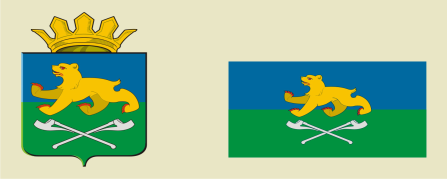 СЛОБОДО-ТУРИНСКИЙ  МУНИЦИПАЛЬНЫЙ ОТДЕЛУПРАВЛЕНИЯ ОБРАЗОВАНИЕМПОСТАНОВЛЕНИЕ